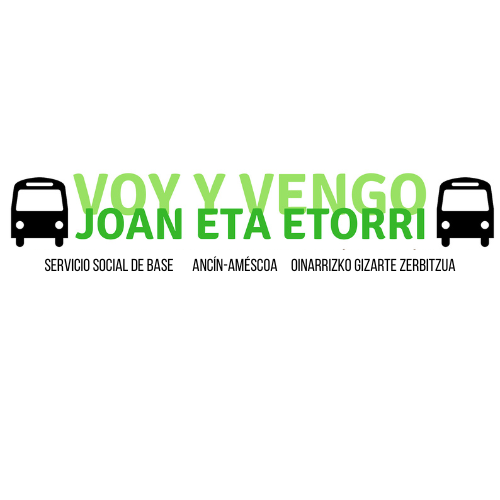 AUTORIZACIÓN PARA MENORES DE 18 AÑOSD/ Dña. ………………………….............................................................................................................., con DNI.............................................., domicilio en C/ ........................................................, de..................................... y teléfono ................................................EXPONE que:Autorizo a mi hijo/a ........................................................................................., con DNI...................................., nacido/a  el  ..........  de ..............................del ................ para utilizar el servicio “VOY Y VENGO REYES A ESTELLA-LIZARRA” organizado por el Servicio Social de Base Ancín- Améscoa la noche del 5 DE ENERO DE 2023.En ..................................a ...........de......................de 2023Fdo.: